 Skizzen zum Unterrichtsfach Landeskunde für die 9. Klassenstufeim Rahmen der bilingualen Bildung für Deutsch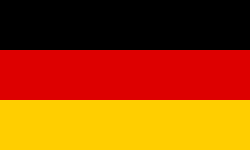 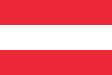 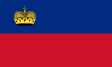 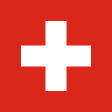 erarbeitet und zusammengestellt vonLászló Horváth2021/2022Zalaegerszeg15. Bevölkerung der Schweiz (Demographie, Zusammensetzung und Verteilung der Bevölkerung, Bevölkerungsdichte, Religion, Sprachräume)https://www.youtube.com/watch?v=Gd08feMIm_U 1. Demographie, Bevölkerungszahl der SchweizIn der Schweiz leben 8,6 Millionen Menschen. Das Land gehört damit zu den dichter besiedelten Staaten Europas. Seit Beginn des 20. Jahrhunderts hat sich die Einwohnerzahl mehr als verdoppelt: von 3,3 Millionen (1900) auf 8,7 Millionen  (2022).2. Zusammensetzung der Bevölkerung in der Schweiz a, Nach AltersgruppenDie Schweizer Bevölkerung ist im Laufe des 20. Jahrhunderts deutlich älter geworden. So ist heute ein Fünftel der Bevölkerung im Rentenalter. Ende 2020 waren 20 Prozent der Bevölkerung in der Schweiz unter 20 Jahre alt, 61% Prozent zwischen 20 und 64 Jahre und 19 Prozent 65 Jahre und älter.b, Nach Geschlecht Frauen sind gegenüber Männern leicht in der Überzahl. Sie machen derzeit 50,4% der Gesamtbevölkerung aus.c, Nach MigrationshintergrundDie Schweiz hat in Europa nach Liechtenstein den höchsten Ausländeranteil. Derzeit leben über 2,1 Millionen Ausländerinnen und Ausländer in der Schweiz. Sie stellen damit ein Viertel der Gesamtbevölkerung.Die häufigsten Herkunftsländer waren  Italien (14,9 % bzw. 319 300 Personen), Deutschland (14,3 % bzw. 306 200), Portugal (12,3 % bzw. 263 300) und Frankreich (6,3 % bzw. 134 800). Italienische, deutsche, portugiesische und französische Staatsangehörige machten nahezu die Hälfte (48 %) aller ständig in der Schweiz wohnhaften Ausländerinnen und Ausländer aus.3. Regionale Verteilung der Bevölkerung, Bevölkerungsdichte a, Nach RegionenDie Bevölkerung konzentriert sich im Mittelland, der Beckenzone zwischen Jura und den Alpen und im südlichen Tessin. Die Bevölkerungsdichte ist im flachen Mittelland mit ca. 450 Personen pro Quadratkilometer auf 30 Prozent des Staatsgebiets sehr hoch,  im Alpenland und im Jura naturgemäß dünn. b, Nach StädtenEtwa 85 Prozent aller Einwohner wohnen in Städten oder deren direktem Einzugsgebiet.Die acht größten Städte bzw. Wirtschaftszentren sind Zürich (422.000), Genf (204.000) Basel (174.000), Bern (135.000), Lausanne (140.000), Winterthur (115.000), Luzern (82.000) und St. Gallen (76.000). Die größten Agglomerationen sind Zürich mit 1,4 Millionen, Genf mit 0,9 Millionen und Basel mit 0,8 Millionen Einwohnern. 4. Religionhttps://www.youtube.com/watch?v=0HtAkm4JhZQ Von der gesamten Wohnbevölkerung der Schweiz waren im Jahr 2020 36 Prozent Mitglied der römisch-katholischen Kirche und 24 Prozent Mitglied der evangelisch-reformierten Kirche. Der Anteil der Bevölkerung (derzeitig zirka 40 Prozent), der keiner oder einer anderen Religionsgemeinschaft angehört, ist in den letzten Jahrzehnten deutlich gestiegen.5. Sprachräume in der SchweizIn der Schweiz gibt es vier Sprachräume. Die Mehrheit der Bevölkerung spricht Deutsch, etwa 63 Prozent der Bevölkerung. Etwa 23 Prozent der Bevölkerung spricht Französisch (in der Westschweiz), 8 Prozent Italienisch (in der Südschweiz)  0,5 Prozent Rätoromanisch (in Teilen des Kantons Graubünden).Die vier genannten Sprachen sind die offiziellen Amtssprachen des Bundes. Um keine einzelne zu bevorzugen, lautet das Landeskennzeichen CH, die Abkürzung der lateinischen Bezeichnung Confoederatio Helvetica.Die Kantone bestimmen ihre Amtssprachen eigenständig. In vier Kantonen ist die Amtssprache Französisch. In drei Kantonen gibt es zwei Amtssprachen (Deutsch und Französisch) und in einem Kanton (Graubünden) drei Amtssprachen (Deutsch, Rätoromanisch, Italienisch). In einem Kanton (Tessin) ist die Amtssprache Italienisch, in den übrigen 17 Kantonen Deutsch. Die Unterrichtssprache in den Schulen wird von den Kantonen festgelegt. In der Regel ist es die Amtssprache des Schulortes (Deutsch, Französisch, Italienisch oder Rätoromanisch). In den mehrsprachigen Kantonen kommt je nach Region oder Gemeinde die eine oder die andere Landessprache als Unterrichtssprache zur Anwendung.In den deutschsprachigen Kantonen ist Dialekt bzw. Mundart die gesprochene Sprache, die geschriebene ist die Standardsprache (Diglossie). In Alltagssituationen und in lokalen Fernseh- und Radiosendungen wird Dialekt bzw. Mundart gesprochen. Der Schriftverkehr erfolgt in der Standardsprache. Die Kantone regeln den Gebrauch von Dialekt und Standarddeutsch im Schulunterricht.WörterverzeichnisDemographie, Bevölkerungszahl der Schweizsich verdoppeln, -te s.. h. s. –t megkétszereződikZusammensetzung der Bevölkerung a, Nach Altersgruppenim Laufe +G	vmi folyamándeutlich	lényegesenim Rentenalter	nyugdíjas korbanb, Nach Geschlecht e Überzahl	többségaus/machen, -te, h. ge-t	kiteszc, Nach Migrationshintergrundr Ausländeranteil	külföldiek arányas Herkunftsland,-¨er	származási országr/e Staatsangehörige,-n,-n	állampolgárständig wohnhaft	állandóan ott lakóRegionale Verteilung der Bevölkerung a, Nach Regionennaturgemäß	természetszerűlegb, nach Städtens Einzugsgebiet,-e	vonzáskörzetReligione Religionsgemeinschaft,-en	vallási közösségan/gehören, -te, h. ge-t +D	vmihez tartozikSprachräume in der Schweizr Sprachraum,-¨e	nyelvi területe Amtssprache,-n	hivatalos nyelvbevorzugen, -te, h. –t	előnyben részesítlauten, -te, h. ge-t	hangziks Landeskennzeichen,-	ország jeleeigenständig	önállóanfest/legen, -te, h. ge-t	megállapíte Anwendung	használate Mundart,-en	nyelvjárásr Schriftverkehr	írásbanerfolgen, -te, h.-t	történikregeln, -te, h. ge-t	szabályozr Gebrauch	használatÜbungen1. Übung - Zusammensetzung der Bevölkerung in der Schweiz - Lückentexthttps://learningapps.org/view23437201  2. Übung – Großstädte der Schweiz – blinde Kartehttps://learningapps.org/view23437097 3. Übung – Großstädte der Schweiz – Reihenfolgehttps://learningapps.org/view23437151 4. Übung – Sprachräume in der Schweiz – blinde Kartehttps://learningapps.org/view23437019 5. Übung – Sprachräume in der Schweiz – Lückentexthttps://learningapps.org/view23437273 